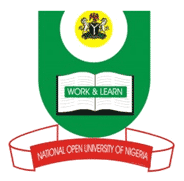 NATIONAL OPEN UNIVERSITY OF NIGERIA14-16 AHMADU BELLO WAY, VICTORIA ISLAND LAGOS                                    SCHOOL OF SCIENCE AND TECHNOLOGYMAY/JUNE 2012 EXAMINATION	CHS 314 Primary Ear, Nose and ThroatTime allowed: 2 Hours    Instruction: Answer any 4 questions only.1a. Describe the applied anatomy of the pharynx  (5 marks each)1b. Explain the structure of the pharynx (15 marks each)2a. Describe the components of the Waldeyer’s ring. (10 marks each)2b. List the 10 basic instruments used in the Ear Nose and Throat clinic (10 marks each)3. Discuss two of the following conditions of the earDeafnessOtalgiaEar discharge                                      (10 marks each)4. Describe the causes, manifestations and management of Vertigo. (20 marks)5. Write short notes on the following:Foreign Bodies (8 marks)Otomycosis (4 marks)Epistaxis and Treatment (8 marks)6. Describe Chronic Suppurative Otitis media  (20 marks)